Temat: Kształtowanie pojęcia komplet, a także umiejętności spostrzegania.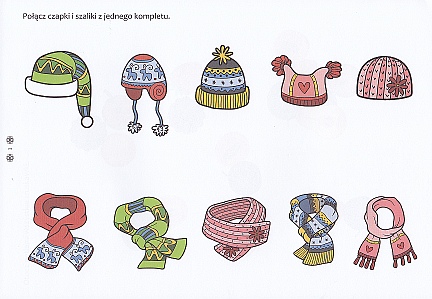 